附件3考场地点及路线图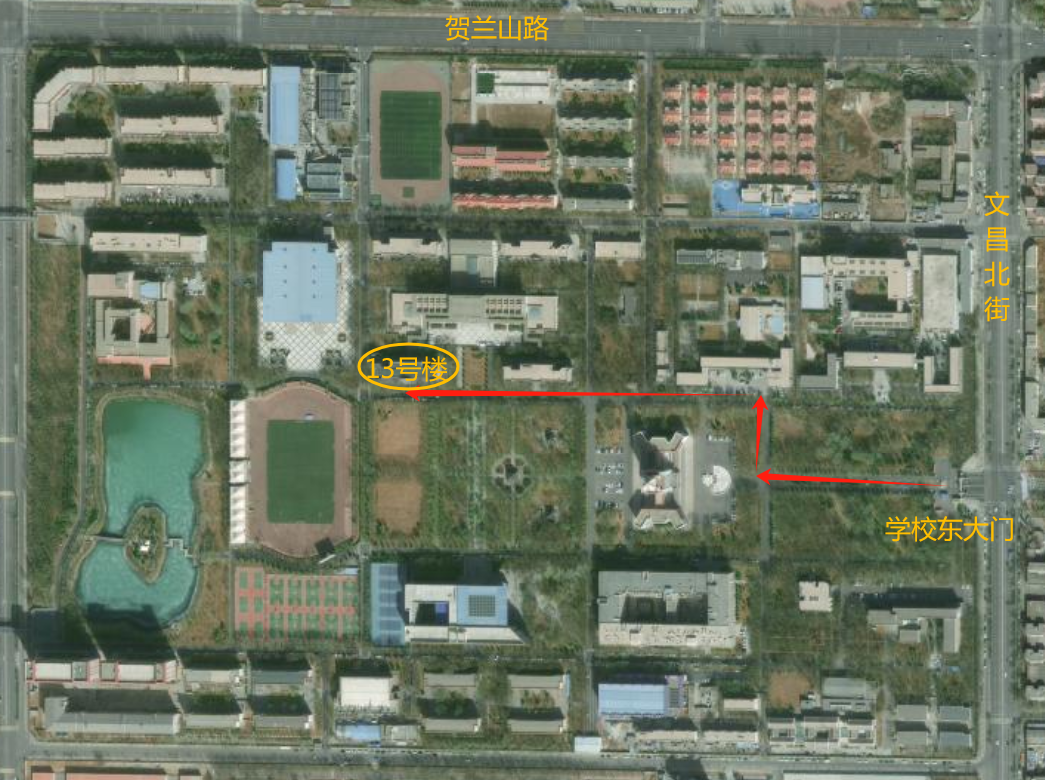 